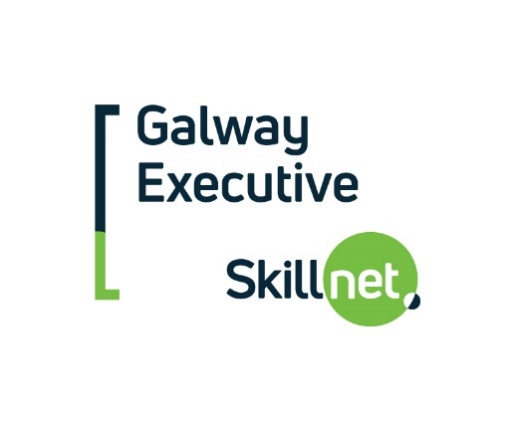 Third Level QQI Programme SupportApplication (Autumn 2021)NB: Please read the Third Level QQI Programme Support Application Guidelines before completing this form.You must email a completed application form by 5pm Friday, August 27th to: info@galwayexecutiveskillnet.comA digital signature from the company main point of contact is acceptable.Applications will be assessed and a decision communicated by mid-September.Company NameCompany BackgroundMain ContactEmailPhoneLearner NameRole / Job TitleHighest attainment level on the National Framework of Qualifications (NFQ)College / InstitutionProgramme TitleQQI LevelStart DateEnd DateLearner Contact DaysStudy / Project Assignment DaysTotal Course FeesPlease outline the benefits completion of this course will bring to your company?Please outline the benefits completion of this course will bring to the learner?Has your company applied for or received funding from any other source for this programme?Signed:Date: